ПРОГРАММА РАЗВИТИЯ ОСНОВНОЙ                              ОБЩЕОБРАЗОВАТЕЛЬНОЙ ШКОЛЫ НА ПЕРИОД 2018-2021 гг.«ШКОЛА РАВНЫХ ВОЗМОЖНОСТЕЙ» Разработчик: Дронов Андрей АнатольевичСодержаниеПаспортПрограммы развитияна 2018-2021 годы «Школа равных возможностей»1. Стратегический анализ актуального состояния образовательного процесса школы1.1.	Общая информация о школеСведения о количестве обучающихся на 28.08.20181.2. Организация образовательного процесса.МБОУ ООШ работает в режиме 6-ти дневной рабочей недели в 1 смену. Начало занятий  в 08.30.Уровень начального общего образования - 1-4 классы. Уровень основного общего образования - 5-9 классы.В 1-7-х классах обучаются по основной образовательной программе на основе ФГОС начального и основного общего образования, в 8-9 классах на основании БУП 2004 года.Промежуточная аттестация в переводных классах: 2-4, 5-8, проводится с 18 по 22 мая без прекращения образовательного процесса в соответствии с Уставом и решением педагогического совета.                                                    1.3. Внешние связи школы.Реализация педагогической работы в указанных организациях и объединенях проводится с согласованием	программы духовно - нравственного развития и воспитания обучающихся и  с согласования педагогическим советом школы.1.4.Текущее ресурсное обеспечение школыКачественная характеристика педагогических кадровВ МБОУ ООШ работает квалифицированный	педагогический коллектив, способный обеспечить высокий уровень обучения, создать условия для индивидуального развития личности.Всего в школе работают 15 педагогических работника, из которых имеют педагогический стаж более 20 лет – 11 человек, педагогов до 35 лет - 1 человек. Высшее образование имеют 15 человек (100 %)Показателем профессиональной квалификации учителей является аттестация педагогов. В настоящий момент квалификационную категорию имеют 4 человека : 2 человека аттестованы на высшую квалификационную категорию, 2 человека  – на первую.Педагоги, готовящие документы к аттестации — 4 человека.Все педагоги обеспечены курсовой подготовкой на 100 %.С целью обеспечения доступной и достоверной информации для родителей и обучающихся с 2013 году в 1-9 классах введён и успешно функционирует электронный дневник.Деятельность педагогов и сотрудников школы отмечена государственныминаградами. 1.4.2. Состояние материально-технической базыМатериально-техническая база школы включает в себя 9 учебных кабинета, из них 4 кабинетов начальных классов. В школе функционирует  	1 компьютерный класс; 1 спортивный зал, спортивная площадка (баскетбол, волейбол, мини-футбол), столовая рассчитана на 94 мест, имеется библиотека, музей. Доступ к Интернету по оптоволокну, внутренняя локальная сеть, электронный документооборот.Таким образом, текущее ресурсное обеспечение школы удовлетворительно, но нуждается в совершенствовании с учётом современных тенденций в образовании.Материальная база МБОУ ООШ всегда была одним из её достоинств.На протяжении многих лет коллектив школы был в авангарде внедрения инноваций, использования передовых технологий и приемов обучения. Одной из первых Нижнепоповская школа стала использовать компьютеры, локальную сеть, в числе первых создала свой сайт, персональные сайты учителей. Школа имеет хорошо оборудованные универсальные столярно-слесарные мастерские. В мастерских есть рабочие места для занятий столярным делом и производства слесарных работ, в том числе 9 станков: токарный и фрезерный по металлу, два токарных по дереву, два сверлильных, два заточных и универсальный деревообрабатывающий станок. Кроме того, школа имеет приусадебный учебно-опытный участок, где школьники получают практические сельскохозяйственные навыки.1.5. Результаты образовательного процессаСравнительный анализ успеваемости и качества знаний и данные мониторинга  показывают стабильные результаты успеваемости и нестабильные результаты качества.Основными причинами данного явления можно считать: недостаточный уровень материально-технической базы;недостаточная	работа	методических	объединений	учителей	по совершенствованию мастерства педагогов в аспекте повышения качества знаний по предмету;направленность методов и форм обучения в основном на «среднего» ученика, без учета индивидуальных особенностей;отсутствие системы в работе учителя над развитием творческих способностей обучающихся;самоустранение части родителей от учебно-воспитательного процесса; низкая мотивация учащихся.Одним из главных статистических показателей работы школы являются результаты государственной итоговой аттестации в выпускных классах.Из всех учащихся 9 класса 2014-2017 учебных годов все были допущены и справились с государственной итоговой аттестацией. Следует отметить, что все  обучающиеся 9 класса  получили аттестаты. Анализ результатов ГИА за три года показал, что средний балл по русскому языку и математике не снижается, но ниже районных и областных. Анализируя данные по социализации выпускников 9-х классов, следует отметить, что 9 выпускников из 10 продолжили обучение в техникуме г. Белая Калитва.  Таким образом, проблема повышения качества обучения в целом по школе для педагогического коллектива продолжает оставаться актуальной. Необходима работа по повышению успеваемости и качества на всех уровнях основного образования.1.6.Участие обучающихся в муниципальных, региональных, федеральных и международных фестивалях, конкурсах, смотрах и т.д.	В МБОУ  ООШ всем учащимся предоставляется возможность принять участие в олимпиадах независимо от уровня учебных возможностей. Поэтому количество участников предметной олимпиады на школьном уровне каждый год	увеличивается, что свидетельствует	о возросшем интересе обучающихся к данному проекту и связано с желанием определить собственный уровень знаний по отдельным	предметам.	Обучающиеся традиционно принимают участие в олимпиадах по 7 предметам из 12. Но фактическое число участников остается небольшим, так как победителями и призерами по нескольким предметам становятся одни и те же обучающиеся.Анализ результатов работ школьного тура позволяет выявить отсутствие участников на муниципальном, региональном и всероссийском уровнях. Таким образом, в школе недостаточно активно ведется работа по выявлению талантливых и способных обучающихся, неширок охват школьников именно подготовкой к решению олимпиадных заданий.1.7. Создание условий для внеурочной деятельности обучающихся и организации дополнительного образования.С целью создания условий для внеурочной деятельности обучающихся и организации их дополнительного образования в школе предусмотрен спектр образовательных	услуг,	реализующихся	по программам дополнительного образования и воспитания по направлениям: гражданско-патриотического, физкультурно-оздоровительной деятельности,   по формам организации и возрастному составу.	В настоящее время школа имеет статус «Казачья», что позволяет осуществлять патриотическое воспитание через детское самоуправление.Внеурочная деятельность обучающихся представлена по следующим направлениямТаким образом, программа внеурочной деятельности направлена на формирование общей культуры обучающихся, на их духовно-нравственное, социальное, личностное и интеллектуальное развитие, на создание основы для самостоятельной реализации учебной деятельности, обеспечивающей социальную успешность,	развитие	творческих способностей,	саморазвитие	и самосовершенствование, сохранение и укрепление здоровья обучающихся.  Школа также реализует внеурочную дополнительную образовательную деятельность через кружки и факультативы, способствующие индивидуализации образовательного процесса.1.8. Работа педагогического коллектива по сохранению здоровья            обучающихся       Одним из приоритетных направлений работы школы является сохранение и укрепление здоровья обучающихся, которое включает в себя воспитание здорового образа	жизни,	соблюдение	санитарно-гигиенических	навыков, профилактику вредных привычек.В оздоровительных целях в школе созданы условия для удовлетворения биологической потребности школьников в движении. Данная потребность реализована посредством физминуток на уроках, подвижных игр на переменах, прогулок на свежем воздухе, уроков физического воспитания, внеурочных занятий, внеклассных спортивных мероприятий, общешкольных соревнований и дней здоровья, самостоятельных занятий в кружках и секциях.   В образовательном	 учреждении	строго	соблюдаются	санитарно-гигиенические требования, предъявляемые к организации образовательного процесса. Нагрузка обучающихся по классам не превышает максимально допустимую по количеству часов в неделю и соответствует требованиям	ФГОС. При составлении расписания занятий обязательно учитывается дневная и недельная       «кривая	 работоспособности»       обучающихся,	осуществляется чередование	предметов повышенной сложности с предметами наименьшей сложности. Продолжительность перемен соответствует требованиям СанПиН: 2 перемены по 20 минут, остальные - по 10 минут. Продолжительность уроков - 45 минут. Для обучающихся 1-х классов предусмотрен «ступенчатый» режим обучения: 1-2 четверть - уроки по 35 минут, 3-4 четверть - уроки по 45 минут, имеется «динамическая» пауза, которая способствует сохранению здоровья и снятию усталости у обучающихся.    В образовательном учреждении организовано одноразовое питание. Меню циклично и рацион питания приближен к физиологическим потребностям детей, обогащен витаминами, микроэлементами, диетической продукцией.Итак, работа педагогического коллектива по сохранению здоровья обучающихся ведется планомерно и целенаправленно, что позволяет определить МБОУ ООШ. как образовательное учреждение,- ориентированное на предоставление качественных образовательных услуг в свете современных требований;- обеспечивающее преемственность между I, II	уровнями	обучения и его соответствие современным стандартам, требованиям и запросам государства и социума;- создающее условия для раскрытия творческого потенциала всех участников образовательного процесса;- совершенствующее процесс информатизации и валеологизации образования в школе.Таким	образом,	стратегический	анализ	актуального	состояния образовательного процесса	МБОУ ООШ показал, что его организация нуждается в корректировке с учётом современных тенденций в развитии образования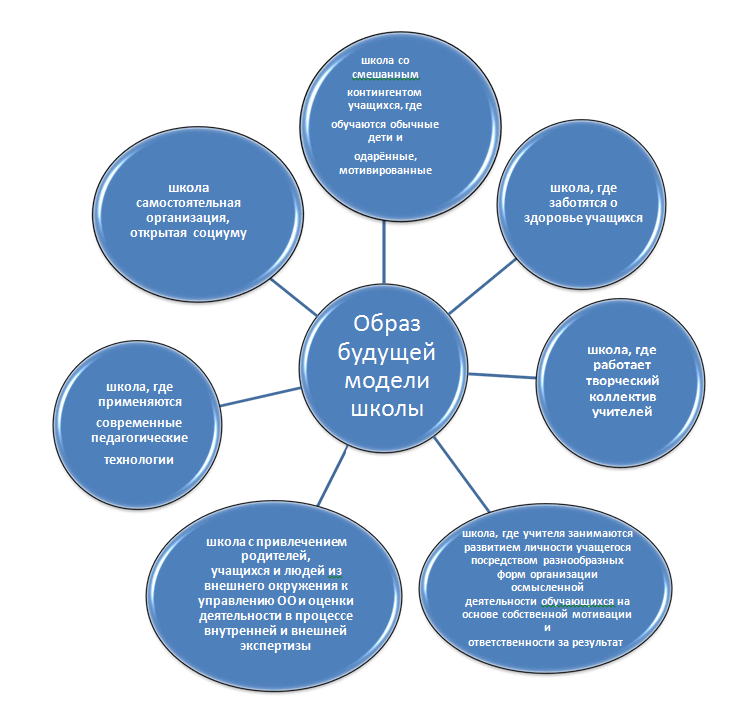 Мероприятия, обеспечивающие развитиешколы с учетом ресурсного обеспечения   Основными средствами реализации Программы развития школы являются проекты, в которых отражены цели, ресурсы (финансово-экономические, кадровые, информационные и научно-методические), основные мероприятия, сроки их реализации, ответственные исполнители, объем финансирования.Паспорт программыСтратегический анализ актуального состояния образовательного процесса школыОбщая информация о школеОрганизация образовательного процессаВнешние связи школыТекущее ресурсное обеспечениеКачественная характеристика педагогических кадровСостояние материально — технической базыРезультаты образовательного процессаУчастие обучающихся в муниципальных, региональных, федеральных и международных фестивалях, конкурсах, смотрах и т. д.Создание условий для внеурочной деятельности обучающихся и организации дополнительного образованияРабота	педагогического	коллектива	по	сохранению	здоровья обучающихсяСистема образования школы в 2021 году (желаемый образ)Проекты. Механизм управления реализацией программы развитияПолное наименование программыПрограмма развития МБОУ  ООШ на 2018-2021 годы «Школа равных возможностей»Программа развития МБОУ  ООШ на 2018-2021 годы «Школа равных возможностей»Программа развития МБОУ  ООШ на 2018-2021 годы «Школа равных возможностей»Основания для разработки программыФедеральный Закон «Об образовании в Российской Федерации» от 12 декабря 2012 г. № 273-ФЗ;Государственная программа Российской Федерации «РазвитФедеральный Закон «Об образовании в Российской Федерации» от 12 декабря 2012 г. № 273-ФЗ;Государственная программа Российской Федерации «РазвитиеОснования для разработки программыобразования» на 2018-2025 годы,постановлением ПравительстваиеОснования для разработки программыРоссийской Федерации от 26 декабря 2019 года №1642Концепция духовно-нравственного воспитания российских школьников;Основная образовательная программа начального общего образованияОсновная образовательная программа основного общего образованияРоссийской Федерации от 26 декабря 2019 года №1642Концепция духовно-нравственного воспитания российских школьников;Основная образовательная программа начального общего образованияОсновная образовательная программа основного общего образованияиеРазработчики программыРазработчики программы: директор школы Дронов А.А. Разработчики программы: директор школы Дронов А.А. Разработчики программы: директор школы Дронов А.А. Исполнители программыАдминистрация МБОУ  ООШ, педагогический коллектив	 школы, обучающиеся    и 	 родительская общественность, социальные партнеры школыАдминистрация МБОУ  ООШ, педагогический коллектив	 школы, обучающиеся    и 	 родительская общественность, социальные партнеры школыАдминистрация МБОУ  ООШ, педагогический коллектив	 школы, обучающиеся    и 	 родительская общественность, социальные партнеры школыМиссия программыСоздание максимально благоприятных условий для разносто-роннего развития и самообразования субъектов образовательного процесса, для достижения нового качества образования, адекватного современным запросам личности, общества и государства.Создание максимально благоприятных условий для разносто-роннего развития и самообразования субъектов образовательного процесса, для достижения нового качества образования, адекватного современным запросам личности, общества и государства.Создание максимально благоприятных условий для разносто-роннего развития и самообразования субъектов образовательного процесса, для достижения нового качества образования, адекватного современным запросам личности, общества и государства.Цель программыСоздание условий, способствующих успешной социализации и профессиональному самоопределению обучающихся через осу-ществление образовательно-воспитательного процесса в соот-ветствии с ФГОС с учетом личностных особенностей обучаю-щихся.Создание условий, способствующих успешной социализации и профессиональному самоопределению обучающихся через осу-ществление образовательно-воспитательного процесса в соот-ветствии с ФГОС с учетом личностных особенностей обучаю-щихся.Создание условий, способствующих успешной социализации и профессиональному самоопределению обучающихся через осу-ществление образовательно-воспитательного процесса в соот-ветствии с ФГОС с учетом личностных особенностей обучаю-щихся.Задачи программыобеспечить качественное исполнение Федерального госу-дарственного образовательного стандарта по всем предметам для всех групп обучающихся;создать и реализовать модель деятельности школы как об-разовательной организации, обеспечивающей возможности все-стороннего развития личности, принятия духовно-нравствен-ных, гражданско-патриотических, социальных ценностей; повысить профессиональную компетентность педагогических кадров в условиях реализации ФГОС;сформировать активную жизненную позицию обучающихсяобеспечить качественное исполнение Федерального госу-дарственного образовательного стандарта по всем предметам для всех групп обучающихся;создать и реализовать модель деятельности школы как об-разовательной организации, обеспечивающей возможности все-стороннего развития личности, принятия духовно-нравствен-ных, гражданско-патриотических, социальных ценностей; повысить профессиональную компетентность педагогических кадров в условиях реализации ФГОС;сформировать активную жизненную позицию обучающихсяобеспечить качественное исполнение Федерального госу-дарственного образовательного стандарта по всем предметам для всех групп обучающихся;создать и реализовать модель деятельности школы как об-разовательной организации, обеспечивающей возможности все-стороннего развития личности, принятия духовно-нравствен-ных, гражданско-патриотических, социальных ценностей; повысить профессиональную компетентность педагогических кадров в условиях реализации ФГОС;сформировать активную жизненную позицию обучающихсячерез вовлечение их в общественно-значимую деятельность; создать условия для профессионального самоопределения обучающихся	посредством	организации	системы профориентационной работы,разработать	систему	мер	по	адаптации	обучающихся, профилактике асоциального поведения в социуме;развивать систему общественного управления школой и со-циального партнёрства через разработку и реализацию совместных проектов, направленных на совершенствование учебно-воспи-тательного процесса и материально-технического обеспечения школы;создать образовательную среду, обеспечивающую сохранение здоровья, социальной комфортности, безопасности участников образовательного процесса;организовать и реализовать систему оказания платных об-разовательных услуг.Приоритетные направления деятельностиобеспечение доступного качественного образования в со-ответствии с требованиями ФГОС;развитие профессиональной компетентности педагогов школы с учетом новых тенденций в образовании; совершенствование работы с талантливыми детьми и детьми разного уровня возможностей и способностей; информатизация образования;обновление воспитательной системы школы; развитие здоровьесберегающей среды;взаимодействие с родителями (законными представителя-ми) обучающихся;развитие материально-технической базы школы.Структура программыПаспорт программы1.1 Общая информация о школе.1.2. Организация образовательного процесса. 1.3Внешние связи школы.1.4.1 Текущее ресурсное обеспечение.1.4.2. Состояние материально-технической базы. 1.5.Результаты образовательного процесса.1.6. Участие обучающихся в муниципальных, региональных, федеральных и международных фестивалях, конкурсах, смотрах и т. д.1.7. Создание условий для внеурочной деятельности обучающихся и организации дополнительного образования.1.8. Работа педагогического коллектива по сохранению здоровья обучающихся.2. Проблемно- ориентированный анализ деятельности.3. Приоритетная цель и задачи развития школы на 2018 — 2021 годы.4. Основные направления развития школы.5. Этапы реализации программы развития школы.6. Механизм управления реализацией программы развития. 7. Ресурсное обеспечение программы развития.8. Контроль и оценка эффективности выполнения программы развития.9. Целевые индикаторы и показатели эффективности реализации программы развития.10. Система образования школы в 2021 году (желаемый образ).Перечень подпрограмм1. Инновационное развитие школы в режиме реализации ФГОС, ФГОС ОВЗ в начальном и основном общем образовании2. Социализация как основа развития личности 3. Талантливые дети4. Единство усилий педагогов ради достижения общей цели 5. Гарантия качества общего образования6. Развитие традиционных и внедрение новых здоровьесберегающих технологий7. Аналитическая мониторинговая деятельность педагогического коллектива8. Ясность цели и информационная открытостьобразовательной организации»9. Информатизация образовательного процесса10.Целесообразность и целенаправленность использования материально-технических ресурсовЭтапы и сроки реализации программыэтап (2018 год) аналитико-проектировочный:- проведение аналитической и диагностической работы; - разработка нормативно-правовой базы школы;- утверждение программы развития школы; - корректировка ООП НОО и ООО;- разработка основных инновационных моделей и механизмов, способствующих повышению качества образования;Второй этап (2018-2019 годы) реализующий: - реализация сформированных моделей;- текущий анализ	и оценка результативности деятельности образовательного учреждения;- коррекция реализации программы развития на основе мониторинга эффективности работы по её внедрению.Третий этап (2021 годы) аналитико-обобщающий:- подведение итогов реализации программы развития;- разработка нового стратегического плана развития школы.Ожидаемые конечные результаты реализации программы и показатели социально-экономической эффективности  Реализация поставленных Программой развития МБОУ ООШ «Школа равных возможностей»  должна способствовать:- повышению качества образования обучающихся,  осознанному выбору своей будущей профессии- включенность 8-9 классов в профессиональные пробы. - совершенствованию профессионального мастерства педагогов. - обеспечению психолого-педагогического сопровождения детей, оказавшихся в трудной жизненной ситуации обучающихся, состоящих на разных видах учета, 100% охват  учащихся, имеющих трудности.- созданию системы поддержки талантливых детей; создание портфолио 100% учащихся- росту результативности участия обучающихся олимпиадах и конкурсах на всех уровнях; не каждом классе участвуют в олимпиадах- эффективной системе взаимодействия школы с общественностью и социальными партнёрами, росту престижа и общественной поддержки школы. Не менее 1 статьи о школе в СМИ.- расширению участия субъектов образовательного  процесса в управлении школой;- укреплению материально-технической базы школы в  соответствии с требованиями ФГОС.Объём и источ-ники финанси-рования про-граммыОбъемы и источники финансирования мероприятий программы устанавливаются ежегодно после утверждения годового плана работы в пределах имеющихся бюджетных и внебюджетных средств, при необходимости корректируются по итогам анализа эффективности реализации программы и уровня достижения запланированных результатов.Система орга-низации управ-ления и контроля за ис-полнением про-граммыПостоянный контроль за выполнением программы осуществляет администрация	школы. 	Результаты мониторинга обсуждаются на заседаниях методического совета школы		Период, основание и порядок корректировки программыЕжегодно	администрацией	школы	уточняются перечень мероприятий, целевые показатели и затраты по программным мероприятиям, механизм реализации мероприятий, состав исполнителей.Полное наименование образовательного учреждения с указанием организационно-правовой формыМуниципальное бюджетное общеобразовательное учреждение  ООШ Организационно-правовая формаМБОУКод ОКПО51613342Код	местонахождения	по (ОКТМО)60606450Код деятельности по ОКВЭД85.13(ОКВЭД2) Образование основное общееИдентификационный	номер налогоплательщика (ИНН)6142015902Основной	государственный регистрационный	номер	в Едином           государственном реестре юридических лиц1026101885281Местонахождение (юридический адрес):Почтовый адрес (заполняется, если не совпадает с местонахождением):Телефоны для связи8638365641Адрес электронной почтыnp-oos@yandex.ruСайт школыhttp://npop.bkobr.ruДиректор:Дронов Андрей АнатольевичСтруктура образовательной организации	образова-тельной организации	образова-тельной организации Структура	образова-тельной организацииНачальное  образование – 1-4 классыОсновное общее образование – 5-9  классыТрадицииМБОУ ООШ имеет спортивные традиции: учащиеся являются  постоянными победителями школьных спартакиад№Наименование (направленность) образовательной программыУровень ОПНаполняемость классовНаполняемость классов№Наименование (направленность) образовательной программыУровень ОПКлассКол-во классов-комплектовКол-во обучающихсяОсновная общеобразовательная программа начального общего образованиябазовый1234   4        41Основная общеобразовательная программа основного общего образованиябазовый56789       5     48ИТОГО:      9          89Тип помещения.Медицинский кабинет.Помещение для приема пищи.Спортивные объекты.Котельная, площадь 22,3 кв.мСарай, площадь 59,4 кв.м.Уборная, площадь   21,4 кв.мНаправленияВидыСпортивно-оздоровительноеТехника туризмаСпортивно-оздоровительноеЗдоровейка Спортивно-оздоровительноеОФПДуховно-нравственноеДраматическое искусствоДуховно-нравственноеХочу все знатьОбщеинтеллектуальноеУмелые рукиОбщеинтеллектуальноеШахматыОбщеинтеллектуальноеРиторикаОбщеинтеллектуальноеДоноведениеОбщеинтеллектуальноеЭкология ДонаОбщекультурноеХореографияОбщекультурноеОбщий английскийОбщекультурноеЮный художникОбщекультурноеЗанимательная математикаОбщекультурноеВеб-конструированиеСоциальноеЗдоровое питаниеОсновные проекты ПрограммыКачественные показателиКоличественные показатели«Инновационное развитие школы в режиме реализации ФГОС в начальном и основном общем образовании»Реализация ФГОС на уровне начального общего образования и на уровне основного общего образованияОбновленная нормативно-правовая база, до 100% локальных актов. Работа в строгом соответствии с ООП.Социализация как основа развития личности»Формирование нравственно цельной личности в единстве ее сознания, нравственных чувств, совести, нравственной воли, навыков, привычек, общественных норм поведенияОрганизация кружков, студий духовно-нравственной направленности в системе внеурочной деятельности , социальные пробы и проекты, экскурсии, профориентация. Снижение количества учащихся стоящих на различных видах«Талантливые дети»Интеграция деятельности педагогов и учащихся на основе коллективно-исследовательской деятельности как переход на новый уровень образованияУвеличение численности обучающихся -победителей олимпиад, метапредметных олимпиад муниципального, регионального уровней, победителей и призеров конкурсов. «Единство усилий педагогов ради достижения общей цели»Достижение внутренней интеграции усилий, сплоченности коллектива, его ценностно-ориентационного единства, объективности в возложении и принятии ответственности за успехи и неудачи в совместной деятельностиУвеличение количества печатных публикаций в рецензируемых изданиях до 35 %, на сайте школыДоля преподавателей, прошедших обучение по дистанционным образовательным программам - 30 %.«Гарантия качества общего образования»Внедренная система менеджмента качества образования, позволяющая своевременно корректировать процессы.Повышение качества образования до 45-Обновление внутришкольной оценки качества образования на всех уровнях обучения в соответствии с требованиями ФГОС«Развитие традиционных и внедрение новых здоровьесберегающих технологий»Формирование ценности здоровья и здорового образа жизни школьниковПриведение в нормативное состояние кабинетов, спортзалы, столовая, мастерские, спортивная площадка.«Целесообразность и целенаправленность использования материально-технических ресурсов»Совершенствование материально-технической базыОбновление техники, закупка учебников.«ИнформатизацияСоздание единогоУвеличение числа педагогов,образовательного процесса»информационного пространства для координации действий всех участников образовательного процессаимеющих методические материалы на сайте школы до 30%. Количество учащихся участвующих в РЭШ, «Учи.ру» не менее 10% от контингента.«Ясность цели и информационная открытость образовательной организации»Соблюдение принципа «прозрачности» деятельности, информационной открытости и публичной отчетностиобразовательной организацииОбеспечение доступа к информационному порталу ВЕБ 2.0 «Электронные дневники» всех участников образовательного процесса -№ п /п Основные мероприятия программы№ п /п Основные мероприятия программыСрокивыполненияОтветственныйФинансирование1.Проект:«Инновационное развитие школы в режиме реализации ФГОС в начальном и основном общем образовании»Цель: Реализация ФГОС на уровне начального общего образования и на уровне основного общего образования1.Проект:«Инновационное развитие школы в режиме реализации ФГОС в начальном и основном общем образовании»Цель: Реализация ФГОС на уровне начального общего образования и на уровне основного общего образования1.Проект:«Инновационное развитие школы в режиме реализации ФГОС в начальном и основном общем образовании»Цель: Реализация ФГОС на уровне начального общего образования и на уровне основного общего образования1.Проект:«Инновационное развитие школы в режиме реализации ФГОС в начальном и основном общем образовании»Цель: Реализация ФГОС на уровне начального общего образования и на уровне основного общего образования1.Проект:«Инновационное развитие школы в режиме реализации ФГОС в начальном и основном общем образовании»Цель: Реализация ФГОС на уровне начального общего образования и на уровне основного общего образованияРазработка локальных документов для содействия эффективному управлению реализации ФГОС ОООДиректор школыБез финансированияСоздание совета сопровождения ФГОС ОООДиректор школыБез финансированияОрганизация обучения учителей на курсах повышения квалификации по реализации ФГОСДиректор школыВ рамках текущего финансированияПроведение школьных обучающих семинаровЗаместитель директора по УВРБез финансированияОрганизация мероприятий по обмену опытом учителей начальной школы в рамках соблюдения преемственности обучения при переходе из начальной школы в основную школу.Заместитель директора по УВРБез финансированияВыбор оптимального варианта программы, УМК, на основе рекомендованных программ и требований ФГОСЗаместитель директора по УВРБез финансированияОрганизация методического обеспечения (УМК, программ, пособий) согласно требованиям ФГОСЗав. библиотекойВ рамках текущего финансированияОбеспечение материально-техническими ресурсами для реализации на новых стандартовДиректор школыВ рамках текущего финансированияАнализ ресурсов образовательного процесса в соответствии с требованиями ФГОС ОООАдминистрацияБез финансирования2.Проект:«Нравственное воспитание как основа гармоничного развития личности»Цель: Формирование нравственно цельной личности в единстве ее сознания, нравственных чувств, совести, нравственной воли, навыков, привычек, общественных норм поведения	2.Проект:«Нравственное воспитание как основа гармоничного развития личности»Цель: Формирование нравственно цельной личности в единстве ее сознания, нравственных чувств, совести, нравственной воли, навыков, привычек, общественных норм поведения	2.Проект:«Нравственное воспитание как основа гармоничного развития личности»Цель: Формирование нравственно цельной личности в единстве ее сознания, нравственных чувств, совести, нравственной воли, навыков, привычек, общественных норм поведения	2.Проект:«Нравственное воспитание как основа гармоничного развития личности»Цель: Формирование нравственно цельной личности в единстве ее сознания, нравственных чувств, совести, нравственной воли, навыков, привычек, общественных норм поведения	2.Проект:«Нравственное воспитание как основа гармоничного развития личности»Цель: Формирование нравственно цельной личности в единстве ее сознания, нравственных чувств, совести, нравственной воли, навыков, привычек, общественных норм поведения	Оптимизация работы по воспитанию нравственной культуры, толерантности всех участников образовательного процессаЗаместитель директора по УВРБез финансированияОрганизация взаимодействия с учреждениями культуры города и области с целью гармоничного развития личностиЗаместитель директора по УВРБез финансированияОрганизация кружков, студий духовно-нравственной направленности в системе внеурочной деятельностиЗаместитель директора по УВРВ рамках текущего финансированияОбеспечение материально техническими ресурсами организацию тематических мероприятий духовно-нравственной направленностиДиректор школыВ рамках текущего финансированияРабота постоянно действующего семинара по проблемам нравственного воспитанияЗаместитель директора по У ВРБез финансированияАнализ реализации проектаАдминистрацияшколыБез финансирования3.Проект: «Талантливые дети»Цель: Интеграция деятельности педагогов и учащихся на основе коллективноисследовательской деятельности как переход на новый уровень образования3.Проект: «Талантливые дети»Цель: Интеграция деятельности педагогов и учащихся на основе коллективноисследовательской деятельности как переход на новый уровень образования3.Проект: «Талантливые дети»Цель: Интеграция деятельности педагогов и учащихся на основе коллективноисследовательской деятельности как переход на новый уровень образования3.Проект: «Талантливые дети»Цель: Интеграция деятельности педагогов и учащихся на основе коллективноисследовательской деятельности как переход на новый уровень образования3.Проект: «Талантливые дети»Цель: Интеграция деятельности педагогов и учащихся на основе коллективноисследовательской деятельности как переход на новый уровень образованияОптимизация вовлечения учащихся для участия в олимпиадах, конкурсах различных уровней.Заместитель директора по УВРБез финансированияОрганизация совместной научно-исследовательской деятельности учащихся и учителейЗаместитель директора по УВРБезфинансированияРазработка и апробация программ дополнительного образования и внеурочной деятельности для работы с высоко мотивированными и одаренными детьмиЗаместитель директора по УВРБез финансированияРасширение числа учащихся, занимающихся научной и исследовательской деятельностью.Заместитель директора по УВРБез финансированияОрганизация и проведение традиционных мероприятий «День науки и творчества», «Овация».Заместители директора по УВР и ВРБезфинансированияАнализ реализации проектаАдминистрацияшколыБез финансирования4.Проект:«Единство усилий педагогов ради достижения общей цели»Цель: Достижение внутренней интеграции усилий, сплоченности коллектива, его ценностно-ориентационного единства, объективности в возложении и принятии ответственности за успехи и неудачи в совместной деятельности	                            4.Проект:«Единство усилий педагогов ради достижения общей цели»Цель: Достижение внутренней интеграции усилий, сплоченности коллектива, его ценностно-ориентационного единства, объективности в возложении и принятии ответственности за успехи и неудачи в совместной деятельности	                            4.Проект:«Единство усилий педагогов ради достижения общей цели»Цель: Достижение внутренней интеграции усилий, сплоченности коллектива, его ценностно-ориентационного единства, объективности в возложении и принятии ответственности за успехи и неудачи в совместной деятельности	                            4.Проект:«Единство усилий педагогов ради достижения общей цели»Цель: Достижение внутренней интеграции усилий, сплоченности коллектива, его ценностно-ориентационного единства, объективности в возложении и принятии ответственности за успехи и неудачи в совместной деятельности	                            4.Проект:«Единство усилий педагогов ради достижения общей цели»Цель: Достижение внутренней интеграции усилий, сплоченности коллектива, его ценностно-ориентационного единства, объективности в возложении и принятии ответственности за успехи и неудачи в совместной деятельности	                            Организация мероприятий повышения квалификации педагогов для реализации ФГОСДиректор школыВ рамках текущего финансированияДиагностика профессиональной деятельности педагога как основы для выстраивания профессионального ростаЗаместитель директора по УВРБез финансированияСтимулирование педагогов к участию в конкурсах педагогического мастерстваДиректор школыВ рамках текущего финансированияОбеспечение условий для непрерывного совершенствования профессионального мастерства учителяДиректор школыВ рамках текущего финансированияРазработка педагогом собственного информационного пространства как возможности оптимизации взаимодействия с учащимися в образовательном процессе.Заместитель директора по УВРБез финансированияАнализ реализации проектаАдминистрацияшколыБез финансирования5.Проект: «Гарантия качества общего образования»Цель: Управление качеством образования, совершенствование процессов образования для эффективного достижения ожидаемых результатов5.Проект: «Гарантия качества общего образования»Цель: Управление качеством образования, совершенствование процессов образования для эффективного достижения ожидаемых результатов5.Проект: «Гарантия качества общего образования»Цель: Управление качеством образования, совершенствование процессов образования для эффективного достижения ожидаемых результатов5.Проект: «Гарантия качества общего образования»Цель: Управление качеством образования, совершенствование процессов образования для эффективного достижения ожидаемых результатов5.Проект: «Гарантия качества общего образования»Цель: Управление качеством образования, совершенствование процессов образования для эффективного достижения ожидаемых результатовСовершенствование системы управления качеством образования, направленной на создание механизмов объективной оценки качества образования как внутренней, так и внешней оценки, как основы для принятия адекватных управленческих решенийДиректор школыБез финансированияРазработка образовательной программы ОООшколы с учетом требований ФГОСЗаместитель директора по УВР Без финансированияРабота постоянно действующего семинара - практикума по обновлению механизма управленияЗаместитель директора по УВРБез финансированияконтролем качестваСистематизация опыта школы по управлению качеством образованияЗаместитель директора по УВР Без финансированияОбновление внутришкольной оценки качества образования на всех ступенях обучения в соответствии с требованиями ФГОС, ФГТЗаместитель директора по УВР Без финансированияАнализ реализации проектаАдминистрацияшколыБез финансирования6. Проект: «Развитие традиционных и внедрение новых здоровьесберегающих технологий»Цель: Формирование ценности здоровья и здорового образа жизни школьников6. Проект: «Развитие традиционных и внедрение новых здоровьесберегающих технологий»Цель: Формирование ценности здоровья и здорового образа жизни школьников6. Проект: «Развитие традиционных и внедрение новых здоровьесберегающих технологий»Цель: Формирование ценности здоровья и здорового образа жизни школьников6. Проект: «Развитие традиционных и внедрение новых здоровьесберегающих технологий»Цель: Формирование ценности здоровья и здорового образа жизни школьников6. Проект: «Развитие традиционных и внедрение новых здоровьесберегающих технологий»Цель: Формирование ценности здоровья и здорового образа жизни школьниковПроведение серии обучающих семинаров для педагогов школы: «Здоровье в условиях школы»; «Физиологические особенности школьников»; «Формирование культуры здоровья участников образовательного процесса».Заместитель директора по УВР Без финансированияВнедрение в образовательный процесс новых здоровьесберегающих технологий и приемов обученияДиректор школыВ рамках текущего финансированияСовершенствование системы медико-социального и психолого-педагогического сопровождения учащихсяДиректор школыВ рамках текущего финансированияОрганизация профилактических мероприятий для решения проблем, связанных с компьютерной зависимостью, вредными привычками учащихсяЗаместитель директора по УВРБез финансированияМедицинское и санитарно-гигиеническое обеспечение образовательной среды в рамках выполнения СанПиНДиректор школыВ рамках текущего финансированияОптимизация использования спортивного комплекса пришкольной территорииЗаместитель директора по ВРБез финансированияРасширение социального партнерства здоровьеразвивающей направленностиДиректор школыБез финансированияСовершенствование системы питания школьников и педагоговДиректор школыБез финансированияОрганизация и проведение Дней спорта с целью массовой пропаганды занятий физическойЗаместитель директора по ВРБез финансированиякультуройРасширение программ спортивно-оздоровительной направленности в системе дополнительного образования.Заместитель директора по УВРБез финансированияСовершенствование материально-технической базы школыДиректор школыВ рамках текущего финансированияАнализ реализации проектаАдминистрацияшколыБез финансирования7. Проект: «Аналитическая и мониторинговая деятельность педагогического коллектива»Цель: Организация деятельности по информационному обеспечению процесса управления образовательным учреждением, основанная на систематическом, стандартизированном изучении состояния основных процессов, условий и результатов их осуществления7. Проект: «Аналитическая и мониторинговая деятельность педагогического коллектива»Цель: Организация деятельности по информационному обеспечению процесса управления образовательным учреждением, основанная на систематическом, стандартизированном изучении состояния основных процессов, условий и результатов их осуществления7. Проект: «Аналитическая и мониторинговая деятельность педагогического коллектива»Цель: Организация деятельности по информационному обеспечению процесса управления образовательным учреждением, основанная на систематическом, стандартизированном изучении состояния основных процессов, условий и результатов их осуществления7. Проект: «Аналитическая и мониторинговая деятельность педагогического коллектива»Цель: Организация деятельности по информационному обеспечению процесса управления образовательным учреждением, основанная на систематическом, стандартизированном изучении состояния основных процессов, условий и результатов их осуществления7. Проект: «Аналитическая и мониторинговая деятельность педагогического коллектива»Цель: Организация деятельности по информационному обеспечению процесса управления образовательным учреждением, основанная на систематическом, стандартизированном изучении состояния основных процессов, условий и результатов их осуществленияИзучение и педагогическая интерпретация для содержательного наполнения элементов проектирования и внедрения системы внутришкольного контроля качества образованияЗаместитель директора по УВРБез финансированияРазвитие системы мониторинга качества условий, образовательных результатов и качества преподаванияЗаместитель директора по УВРБез финансированияРазработка электронной версиисуществующих мониторинговЗаместитель директорапо УВРБезфинансированияСоздание банка уровневых пакетов заданий для мониторинга качества образовательных результатов по всем видам учебной деятельности.Заместитель директора по УВРБез финансированияАнализ реализации проектаАдминистрацияшколыБез финансирования8. Проект: «Целесообразность и целенаправленность использования материально-техни ческих ресурсов»Цель: Совершенствование материально-технической базы при переходе школы на стадию инновационного развития8. Проект: «Целесообразность и целенаправленность использования материально-техни ческих ресурсов»Цель: Совершенствование материально-технической базы при переходе школы на стадию инновационного развития8. Проект: «Целесообразность и целенаправленность использования материально-техни ческих ресурсов»Цель: Совершенствование материально-технической базы при переходе школы на стадию инновационного развития8. Проект: «Целесообразность и целенаправленность использования материально-техни ческих ресурсов»Цель: Совершенствование материально-технической базы при переходе школы на стадию инновационного развития8. Проект: «Целесообразность и целенаправленность использования материально-техни ческих ресурсов»Цель: Совершенствование материально-технической базы при переходе школы на стадию инновационного развитияОбеспечение функционирования (наличия) оборудования в соответствии с СанПиН (системы отопления, водоснабжения, канализации, работы медицинского кабинета, пищеблока)АдминистрацияшколыВ рамках текущего финансированияСоздание условий для обеспечения безопасности жизни и здоровья участников образовательного процессаДиректор школыВ рамках текущего финансирования(средства пожаротушения, сигнализации, аварийные выходы и т.д.)Проведение косметического ремонта помещений школы, согласно плану.Директор школыВ рамках текущего финансированияОбеспечение материальнотехническими ресурсами организацию тематических выставок в музее Боевой славыДиректор школыВ рамках текущего финансированияОрганизация работы по материально-техническому и методическому обеспечению образовательного процесса в классах с углубленным изучением отдельных предметовДиректор школыВ рамках текущего финансированияАнализ реализации проектаАдминистрацияшколыБез финансирования9. Проект: «Информатизация образовательного процесса»Цель: Создание единой информационно-образовательной среды, способствующей эффективному решению образовательных, методических и административных задач.9. Проект: «Информатизация образовательного процесса»Цель: Создание единой информационно-образовательной среды, способствующей эффективному решению образовательных, методических и административных задач.9. Проект: «Информатизация образовательного процесса»Цель: Создание единой информационно-образовательной среды, способствующей эффективному решению образовательных, методических и административных задач.9. Проект: «Информатизация образовательного процесса»Цель: Создание единой информационно-образовательной среды, способствующей эффективному решению образовательных, методических и административных задач.9. Проект: «Информатизация образовательного процесса»Цель: Создание единой информационно-образовательной среды, способствующей эффективному решению образовательных, методических и административных задач.Организация мероприятий для совершенствования информационной среды школы (приобретение компьютеров, электронных образовательных ресурсов, программ, модернизация локальной сети Интернет)Директор школыВ рамках текущего финансированияОрганизация методического обеспечения (УМК, в том числе и в электронном виде, пособий, комплектация электронной библиотеки)Заместитель директора по УВРВ рамках текущего финансированияОптимизировать формирование фонда информационных ресурсов: пополнение медиатеки школы (за счёт поступления цифровых образовательных ресурсов (ЦОР) нового поколения, а также формирования базы методических разработок учителей школы)Заместитель директора по УВРВ рамках текущего финансированияСовершенствование освоения применения электронных образовательных ресурсов (ЭОР) в образовательном процессеЗаместитель директора по УВРБез финансированияРазработка персональных электронных ресурсов по учебным предметамЗаместитель директора по УВРБез финансированияОбучение педагогов накурсах повышения квалификации вДиректор школыВ рамках текущегосфере ИКТ-технологий.финансированияПроведение серии обучающих семинаров дляпедагогов школы в области ИКТЗаместитель директора по УВРБез финансированияОрганизация мероприятий по распространению опыта применения ИКТ в образовательном процессе школыЗаместитель директора по УВРБез финансированияРасширение школьной локальной сети, позволяющей объединить и систематизировать информационные ресурсыДиректор школыВ рамках текущего финансированияАнализ реализации проектаАдминистрацияшколыБез финансирования10. Проект: «Ясность цели и информационная открытость образовательной организации»Цель: Соблюдение принципа «прозрачности» деятельности, информационной открытости и публичной отчетности образовательной организации10. Проект: «Ясность цели и информационная открытость образовательной организации»Цель: Соблюдение принципа «прозрачности» деятельности, информационной открытости и публичной отчетности образовательной организации10. Проект: «Ясность цели и информационная открытость образовательной организации»Цель: Соблюдение принципа «прозрачности» деятельности, информационной открытости и публичной отчетности образовательной организации10. Проект: «Ясность цели и информационная открытость образовательной организации»Цель: Соблюдение принципа «прозрачности» деятельности, информационной открытости и публичной отчетности образовательной организации10. Проект: «Ясность цели и информационная открытость образовательной организации»Цель: Соблюдение принципа «прозрачности» деятельности, информационной открытости и публичной отчетности образовательной организацииСвоевременное информирование существующих и потенциальных потребителей о предоставляемых и планируемых образовательным учреждением услугах, их качестве и возможностях, а также об условиях их получения (Публичный доклад)Директор школыБез финансированияМодернизация и поддержка сайта школы для обеспечения открытого (прозрачного) информационного пространства школыЗаместитель директора по УВРБез финансированияОхват социальной сетью «Веб2.0» до 100% педагогов, учащихся и родителей.Заместитель директора по УВРБез финансированияАнализ реализации проектаАдминистрацияшколыБез финансирования